2.3 Graphs of Linear Equations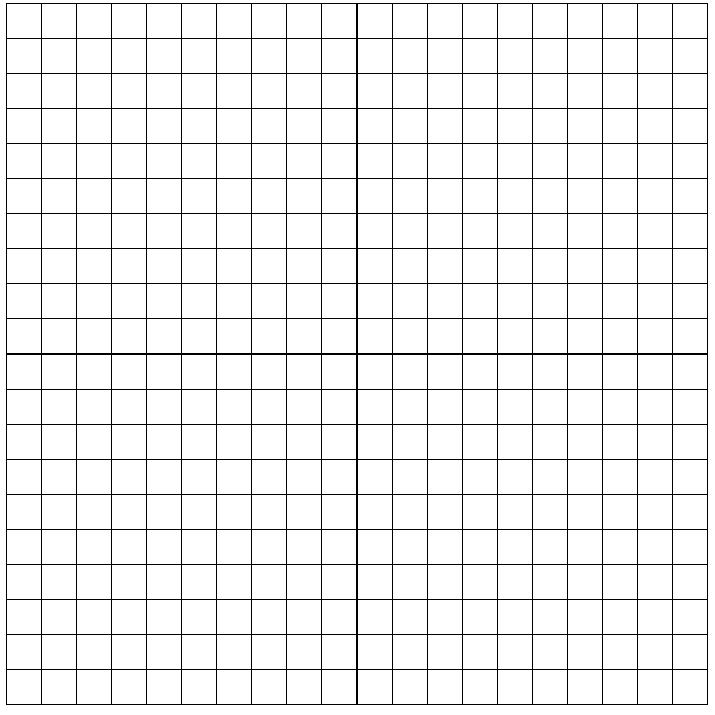 